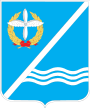 Совет Качинского муниципального округа города СевастополяРЕШЕНИЕ  № 22/170О проведении публичных слушаний по отчету об исполнении бюджета внутригородского муниципального образования города Севастополя Качинский муниципальный округ за 2015 годВ соответствии с п. 5 ст. 264.2 Бюджетного кодекса Российской Федерации, ст. 28 Федерального Закона от 16.10.2003г. № 131-ФЗ «Об общих принципах организации местного самоуправления в Российской Федерации», Уставом Качинского муниципального округа, руководствуясь Положением о бюджетном процессе во внутригородском муниципальном образовании города Севастополя Качинский муниципальный округ, утвержденным решением Совета Качинского муниципального округа  от  02.07.2015г.  № 20 , Совет Качинского муниципального округаРЕШИЛ:1. Провести 20.05.2016 года публичные слушания по отчету об исполнении бюджета внутригородского муниципального образования города Севастополя Качинский муниципальный округ за 2015 год.2. Определить:- время проведения публичных слушаний –10-00 часов;- место проведения – зал заседаний Совета Качинского муниципального округа;- адрес: г. Севастополь, пгт Кача, ул. Нестерова, д. 5.3. Утвердить состав организационного комитета по подготовке и проведению публичных слушаний (Приложение №1).4. Организационному комитету обеспечить ознакомление с отчетом об исполнении бюджета внутригородского муниципального образования города Севастополя Качинский муниципальный округ за 2015 год  по адресу: г. Севастополь, ул. Нестерова, д. 5 – зал заседаний Совета Качинского муниципального  округа, по рабочим дням с 9-00 до 12-00 часов;        5. Обнародовать настоящее решение путем размещения его полного текста на информационных стендах для официальной информации Качинского муниципального округа, на официальном сайте Правительства города Севастополя и на официальном сайте внутригородского муниципального образования города Севастополя Качинский муниципальный округ.                 6. Настоящее решение вступает в силу со дня его обнародования.      7. Контроль  за исполнением настоящего решения возложить на Главу внутригородского муниципального образования города Севастополя Качинский муниципальный округ Герасим Н.М.ПРИЛОЖЕНИЕ 1к решению СоветаКачинского муниципального округа № 22/170 от 29.04.2016 годаСОСТАВорганизационного комитета по подготовке и проведению публичных слушаний по отчету об исполнении бюджета внутригородского муниципального образования города Севастополя Качинский муниципальный округ за 2015 годВиненко Сергей Николаевич – председатель организационного комитета, депутат Совета Качинского муниципального округа;Сидорова Юлия Евгеньевна – заместитель председателя организационного комитета, заместитель председателя Совета Качинского муниципального округа;Никулаев Николай Николаевич – член организационного комитета, депутат Совета Качинского муниципального округа;Кучер Ирина Сергеевна – член организационного комитета, начальник финансово-экономического отдела местной администрации Качинского муниципального округа;Янко Мария Петровна – член организационного комитета, главный специалист общего отдела местной администрации Качинского муниципального округа.Глава ВМО Качинский МО, исполняющий полномочия председателя Совета,Глава местной администрации		                                                               Н.М. Герасим	I созывXХII сессия2014 - 2016 гг.29 апреля 2016 годапгт. КачаГлава ВМО Качинский МО, исполняющий полномочия председателя Совета,Глава местной администрацииН.М. Герасим